АДМИНИСТРАЦИЯ  ВЕСЬЕГОНСКОГО  РАЙОНАТВЕРСКОЙ  ОБЛАСТИП О С Т А Н О В Л Е Н И Ег. Весьегонск30.08.2017                                                                                                                               № 396В соответствии со статьями 135 и 144 Трудового кодекса Российской Федерации, постановлением Администрации Тверской области от 02.12.2008 № 454-па «О системе оплаты труда в государственных учреждениях Тверской области», постановлением Правительства Тверской области от 18.08.2017 № 247-пп «О порядке и условиях оплаты и стимулирования труда в отдельных организациях сферы образования», п о с т а н о в л я ю:Утвердить Положение о порядке и условиях оплаты и стимулирования труда в муниципальных образовательных организациях Весьегонского района Тверской области (далее – Положение) (прилагается).2. Руководителям муниципальных образовательных организаций Весьегонского района Тверской области определить порядок и условия оплаты и стимулирования труда в соответствующих муниципальных образовательных организациях Весьегонского района Тверской области с учетом положений, содержащихся в Положении.3. Признать утратившими силу: а) постановление главы Весьегонского района от 15.12.2008 № 607 «О порядке и условиях оплаты и стимулирования труда в муниципальных учреждениях образования Весьегонского района Тверской области»;б) постановление администрации Весьегонского района от 24.02.2011 № 77 «О внесении изменений в постановление главы Весьегонского района от 15.12.2008 № 607»;в) постановление администрации Весьегонского района от 07.11.2011 № 511 «О внесении изменений в постановление главы Весьегонского района от 15.12.2008 № 607»; г) постановление администрации Весьегонского района от 13.02.2012 № 74 «О внесении изменений в постановление главы Весьегонского района от 15.12.2008 № 607»; д) постановление администрации Весьегонского района  от 24.10.2012 № 551 «О внесении изменений в постановление главы Весьегонского района от 15.12.2008 № 607»; е) постановление администрации Весьегонского района  от 29.11.2012 № 630 «О внесении изменений в постановление главы Весьегонского района от 15.12.2008 № 607»; ж) постановление администрации Весьегонского района от 29.12.2012 № 728 «О внесении изменений в постановление главы Весьегонского района от 15.12.2008 № 607»;з) постановление администрации Весьегонского района от 22.03.2013 № 171 «О внесении изменений в постановление главы Весьегонского района от 15.12.2008 № 607»; и) постановление администрации Весьегонского района от 01.10.2013 № 613 «О внесении изменений в постановление главы Весьегонского района от 15.12.2008 № 607»; к) постановление администрации Весьегонского района от 29.10.2013 № 711 «О внесении изменений в постановление главы Весьегонского района от 15.12.2008 № 607»;л) постановление администрации Весьегонского района от 18.04.2014 № 204 «О внесении изменений в постановление главы Весьегонского района от 15.12.2008 № 607».4. Опубликовать настоящее постановление в газете «Весьегонская жизнь» и разметить на официальном сайте муниципального образования Тверской области «Весьегонский район» в информационно-телекоммуникационной сети Интернет.5. Настоящее постановление вступает в силу с 1 сентября 2017 года.Глава администрации района                                                    И.И. УгнивенкоО порядке и условиях оплаты и стимулирования труда в муниципальных образовательных организациях Весьегонского района Тверской области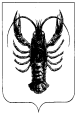 